Общие сведения 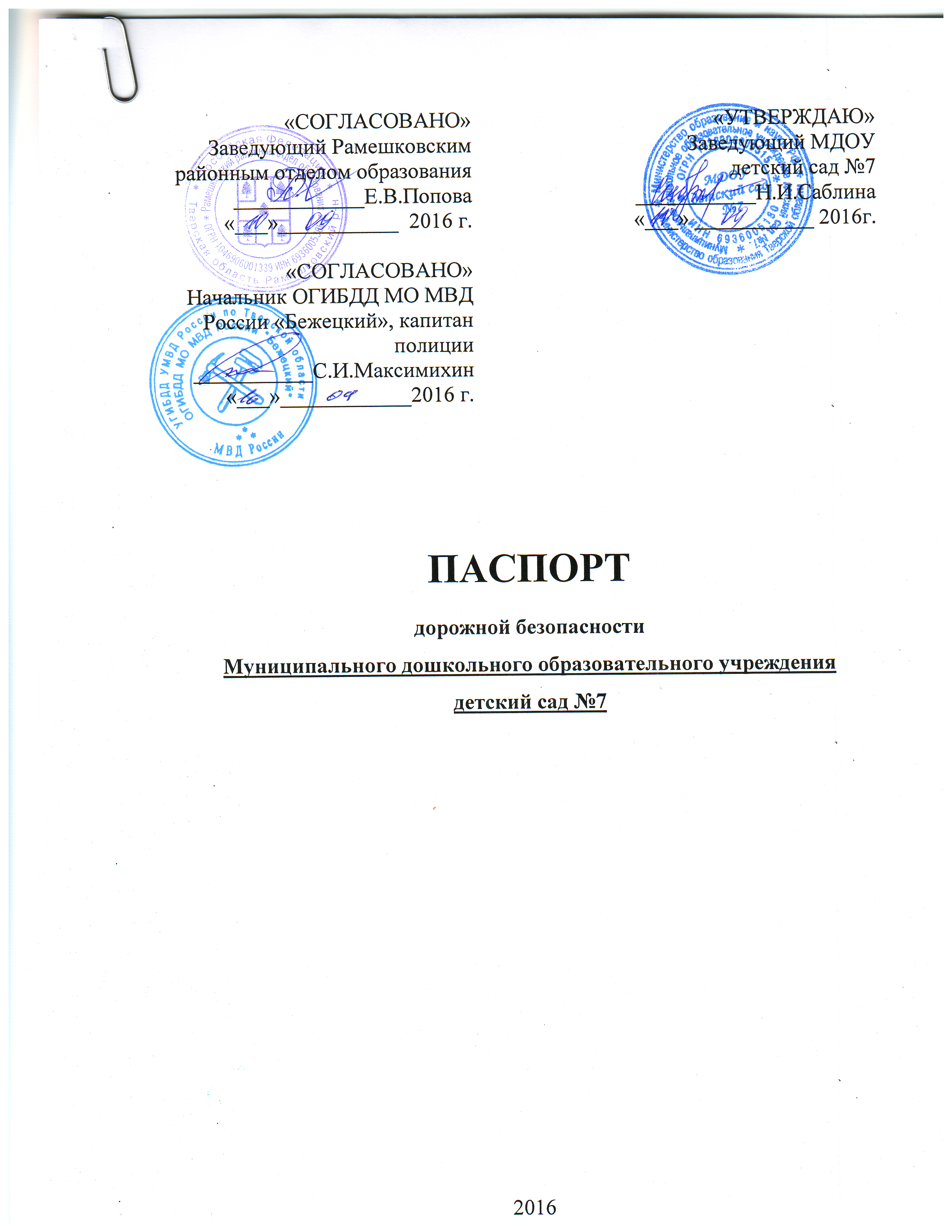 Муниципальное дошкольное образовательное учреждение               детский сад №7Тип ОУ: общеобразовательное учреждениеЮридический адрес ОУ: 171413, Тверская область, Рамешковский район,с.Киверичи, улица Немеровское шоссе, дом 1Фактический адрес ОУ: 171413, Тверская область, Рамешковский район,с.Киверичи, улица Немеровское шоссе, дом 1Руководитель ОУ:Заведующий                      Саблина Наталья Игоревна          (48244) 2 41 13Ответственные работники муниципального органа    образования                             методист РМК РРОО  Келейникова Е.Н.                (48244)2-13-64                                         Ответственные отГосавтоинспекции           инспектор по пропаганде ОГИБДД МО МВД               России «Бежецкий», старший лейтенант полиции Чернова Ю.Н. (48231)2-05-36;                                                                                      моб. 8910 9396918Ответственные работники        	старший воспитатель Конечная В.С.за мероприятия по профилактике            воспитатель  Жукова Т.А.детского травматизма            Руководитель или ответственный работник дорожно-эксплуатационнойорганизации, осуществляющей содержание УДС, ТСОДД генеральный директор ОАО «Рамешковское ДРСУ»  Сураков С.А.  (48244)2-17-63Количество воспитанников  25Наличие уголка по БДД   имеется, в игровой комнате средней, старшей и подготовительной групп.Наличие класса по БДД   отсутствует                       Наличие автогородка (площадки) по БДД        отсутствуетНаличие автобуса в ОУ  отсутствуетВремя пребывания воспитанников в ОУ:с 08:00 до 18:00 часовТелефоны оперативных служб:                     01 – Пожарная охрана                     02 – Полиция_______                     03 – Скорая помощь__2-11-12 (112)  - Единая дежурная диспетчерская службаУТВЕРЖДАЮ:Заведующий МДОУ детский сад №7___________Н.И.СаблинаПриказ № 24-ОД от «21» сентября 2016г.План мероприятий по  предупреждению детского дорожно – транспортного травматизма в МДОУ детский сад №7на 2016-2017 уч.год№МероприятияСроки проведенияИсполнители1.Работа с педагогамиРабота с педагогамиРабота с педагогамиКонсультация для воспитателей «Воспитание у детей навыков безопасного поведения на улицах и дорогах»Просмотр видеофильмов «Туфельки для водителей», «ЭтоЖеРебенок»Подбор и выставка литературы по ПДД(Создание методической копилки материалов)Консультация для воспитателей «Целевые прогулки как форма профилактики ДДТТ»В течение  годаСтарший воспитатель2.Работа с родителямиРабота с родителямиРабота с родителямиКонсультация для родителей по ПДД  «Дорога не терпит шалости – наказывает без жалости».           Консультация для родителей «Родители – пример для детей в соблюдении правил дорожного движения»Консультация в  родительский уголок «Профилактика детского дорожно-транспортного травматизма»Папка - раскладушка:
«Что должны знать дети о правилах дорожного движения».Анкетирование   для  родителей  «Знает ли ваш ребенок ПДД»Выставка совместных с родителями рисунков на тему
«ПДД»Презентация « Правила дорожного движения»Спортивное  развлечение "Азбука дорожного движения"  Анкетирование «Осторожно, дорога!»Беседа «Взрослые, вам подражают»Памятки для родителей«Воспитываем грамотного пешехода»Консультация для родителей«Чем занять ребенка в дороге»Создание макета «Село, в котором я живу»Стенд«Безопасность детей – забота взрослых»Беседа с родителями «Безопасность вашего ребенка в ваших руках»Выставка рисунков«ПДД – наши друзья»сентябрь октябрьноябрьдекабрьянварьмартмайсентябрьОктябрьНоябрьДекабрьЯнварьФевральМартАпрельВоспитателиВоспитатель ст.группы, ст.воспитательВоспитатель мл.группы,3.Работа с детьмиРабота с детьмиРабота с детьмиПросмотр мультфильма « Как веселые человечки дорожную азбуку изучали»Беседа с детьми« Безопасная улица»Беседа с детьми « Мчаться по улице автомобили»  Аппликация в подарок малышам «Дорожные знаки» (подготовительная группа) Развлечение «Зеленый огонек»Просмотр мультфильма «Дядя Степа -  милиционер»Беседа « Опасный перекрёсток»Спортивное  развлечение "Азбука дорожного движения"  Занятие «О чем рассказал нам грузовик»Словесная игра«Изобрази сигнал машины»Дидактическая игра «Найди такой же автомобиль»Рисование «Дорога для машины»Беседа с игровыми ситуациями о специальных машинах службы спасенияАппликация «Пожарная машина»Беседа с игровыми моментами о шоферахРазвлечение «Мы едем на автобусе»Аппликация«Автобус для зверят»Чтение сказки С.Михалкова «Бездельник светофор»Дидактическая игра «Собери светофор» «Форма и цвет» «Красный, желтый, зеленый» Аппликация «Светофор»Чтение стих-ния И.Серякова «Улицы, где все спешат». Создание коллажа «Наша улица»Подвижная игра «Воробушки и автомобиль», «Поезд», «Самолет»Целевая прогулка к дорожным знакамРазвлечение«В гостях у светофора»СентябрьОктябрь Ноябрь ФевральМарт Май СентябрьОктябрьНоябрьДекабрьЯнварьФевральМартАпрельМайВоспитатели Воспитатель ст.группы, ст.воспитательВоспитатель ст.группы, ст.воспитательВоспитатель мл.группыВикторина «Безопасная дорога»Районный конкурс поделок  - миниатюр «Подарок водителю»Октябрь  - апрельАпрель - майРРОО, заведующий, ст.воспитатель, воспитатели группРРОО, заведующий, ст.воспитатель, воспитатели групп